1.pielikums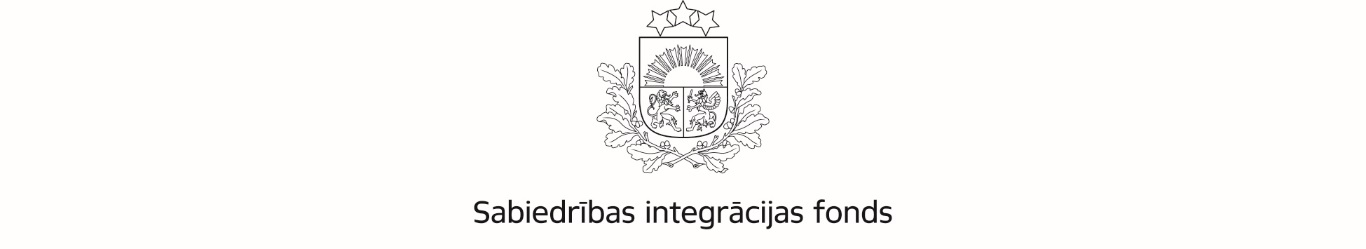 Metodiskie norādījumi Projekta pieteikuma veidlapas aizpildīšanaiVeidlapā ar zaļu norādīts, kāda informācija jāsniedz, aizpildot konkrēto informācijas laukuA SADAĻA INFORMĀCIJA PAR PROJEKTA IESNIEDZĒJU UN PARTNERIA 1. Projekta iesniedzēja apraksts un darbības pieredze.Norādīt informāciju par projekta iesniedzēja organizācijas galvenajām aktivitātēm un darbības virzieniem, organizācijas lēmumu pieņemšanas procesu, par organizācijas piesaistītā finansējuma, tai skaitā ziedojumu, pieņemšanas un izlietošanas principiem un arī kādā veidā tiek īstenota diasporas interešu pārstāvība (ne vairāk kā 2000 rakstu zīmes bez atstarpēm).A 2. Sadarbības partnera līdzdalība projektā (ja attiecināms):Pamatojiet sadarbības partnera izvēli un lomu projektā, norādiet aktivitātes, kuru īstenošanā sadarbības partneris būs iesaistīts, aprakstiet funkciju sadalījumu starp projekta iesniedzēju un sadarbības partneri (ne vairāk kā 1500 rakstu zīmes bez atstarpēm).B SADAĻAPROJEKTA APRAKSTSB 1. Projektā pieprasītais programmas finansējums un īstenošanas periods*Norāda summu atbilstoši projekta budžeta (C sadaļa) kopsummai B 2. Projektā plānoto aktivitāšu īstenošanas rezultātā tiks:Lūdzu, atzīmējiet ar X rezultātu, uz kuru virzīts projekts (iespējams atzīmēt vairākus, atzīmēto rezultātu skaits neietekmē projekta novērtējumu):Šeit uzskaitītie projekta aktivitāšu īstenošanas sagaidāmie rezultāti veido tikai ietvaru, kas nodrošina projektā plānoto aktivitāšu sasaisti ar Konkursa nolikuma 1.2.punktā definēto programmas mērķi. Projektu iesniedzēji netiek ierobežoti daudzveidīgu aktivitāšu plānošanā, lai sasniegtu pieteikumā izvirzītos projekta mērķusB 3. Projekta īstenošanas vieta/-asB 4. Projekta mērķis un nepieciešamības pamatojumsLūdzu, sniedziet informāciju, kāds ir projekta mērķis, definējiet mērķgrupas dalībnieku intereses un vajadzības, kādā veidā caur projekta aktivitāšu īstenošanu tiks risinātas projektā identificētās diasporas intereses un vajadzības.B 5. Projekta kopsavilkums (VIZĪTKARTE)Kopsavilkumā ietver īsu informāciju par projektu, tā mērķiem, kā tas stiprinās diasporas saikni ar Latviju, diasporas pašorganizāšanos un nacionālās identitātes stiprināšanu ilgtermiņā, galvenajiem pasākumiem, mērķa grupu, uz ko tie vērsti,  pasākumu norises vietām, un tml. (ne vairāk kā 1500 rakstu zīmes bez atstarpēm). Projekta apstiprināšanas gadījumā šī informācija tiks publicēta Fonda mājas lapā kā projekta vizītkarte. B 6. Projekta tiešās mērķa grupas skaits un raksturojumsLūdzam norādīt plānoto projekta tiešās mērķa grupas dalībnieku skaitu dalījumā pēc viņu mītnes zemes* mērķa grupu veido unikālu fizisku personu (organizāciju) kopums. Katra unikāla persona (organizācija) var tikt uzskaitīta tikai vienā mērķa grupā.Sniegt mērķa grupas aprakstu  un norādīt kādā veidā plānots piesaistīt  mērķa grupu projekta aktivitātēs (ne vairāk kā 1800 rakstu zīmes bez atstarpēm).B 7. Projekta aktivitāšu apraksts  Lūdzu, norādiet projektā plānotās aktivitātes hronoloģiskā secībā un strukturējiet informāciju atbilstoši tabulā norādītajam.Jāņem vērā, ka projekta aktivitātēm un to īstenošanas sagaidāmajiem ieguvumiem (rezultātiem) jābūt vērstiem ne tikai uz projekta mērķa, bet arī uz programmas mērķa sasniegšanu (skatīt konkursa nolikuma 1.2.punktu).Šeit uzskaita un apraksta projekta gaitā plānotās aktivitātes. Aktivitātēm jābūt atbilstošām, praktiskām, un tām jāsaskan ar projekta mērķi un sagaidāmajiem rezultātiem, kam savukārt jābūt virzītiem uz programmas mērķa sasniegšanu.Aktivitātes ir jānumurē un jānorāda hronoloģiskā secībā. Katrai aktivitātei norāda tās īstenošanas periodu projekta ietvaros un budžeta pozīciju vai apakšpozīciju, kurā ietvertas aktivitātes īstenošanai nepieciešamās izmaksas.Kvalitātes vērtēšanā tiks vērtētas projekta aktivitātes projekta mērķa sasniegšanai (Konkursa nolikuma  5.7.2.kritērijs):-	Šim kritērijam ir noteikts minimāli nepieciešamais punktu skaits, kas ir 1 punkts, ko piešķirs, ja projekta pieteikumā plānotās aktivitātes būs vispārīgi aprakstītas, vietām trūks  pamatojuma to nepieciešamībai. Projekta aktivitāšu kopums tikai zināmā mērā veicinās projektā definēto mērķu un sagaidāmo rezultātu sasniegšanu.-	Maksimālais sasniedzamais punktu skaits ir 3 punkti, ko piešķirs, ja projekta pieteikumā plānotās aktivitātes būs skaidri aprakstītas un pamatotas. Projekta aktivitāšu kopums veicinās projektā definēto mērķu un sagaidāmo rezultātu sasniegšanu..B 8. Projektā iesaistītais personālsRaksturojiet projekta personāla (gan administratīvā, gan īstenošanas) profesionālai kompetencei un kvalifikācijai izvirzītās prasības atbilstoši projektā veicamajiem uzdevumiem.Projekta īstenošanā iesaistītais personāls ietver visus darbiniekus, kuri būs atbildīgi par projekta aktivitāšu ieviešanu. Tabulā jānorāda projekta īstenošanai nepieciešamā personāla amati (gan īstenošanas, gan administratīvā personāla), galvenie amata pienākumi un uzdevumi, kā arī to veikšanai nepieciešamā profesionālā kvalifikācija un prasmes. Ja projekta pieteikumā amatam norādītas nevajadzīgi/nesamērīgi augstas prasības kvalifikācijai un/vai pieredzei, kas pārsniedz projekta ietvaros nepieciešamo, darbinieku piesaistes vai maiņas gadījumā var rasties problēmas projektā izvirzītajām prasībām atbilstoša darbinieka piesaistīšanai.Ja projekta pieteikuma sagatavošanas periodā amata izpildītājs jau ir zināms, viņa vārdu, uzvārdu norāda atbilstošajā ailē. Atbilstoša personāla atlase projekta kvalitatīvai un atbilstošai īstenošanai ir projekta īstenotāja atbildība. Personāla CV nav jāiesniedz, taču projekta īstenošanas gaitā Sabiedrības integrācijas fonds var prasīt skaidrot konkrēta speciālista izvēli vai iesniegt CV, lai pārliecinātos, par speciālista piemērotību veicamajiem pienākumiem. Ja projekta iesniegšanas brīdī kāds no amatu kandidātiem/ pakalpojumu sniedzējiem nav zināms, projekta apstiprināšanas gadījumā kandidāts/ pakalpojuma sniedzējs ir jāizvēlas, ievērojot atklātības, brīvas konkurences principus.C SADAĻAPROJEKTA BUDŽETSProjekta budžeta veidošanai izmantojiet budžeta veidlapu Excel formātā (projektu konkursa nolikuma 2.pielikums).Budžeta pozīciju skaidrojumiLūdzu, sniedziet īsu skaidrojumu un nepieciešamības pamatojumu, un/ vai aprēķinu par projekta budžetā ietvertajām aktivitāšu īstenošanas izmaksu pozīcijām, ievērojot lietderības, ekonomiskuma un efektivitātes principu.Lūdzam nodrošināt, ka projekta īstenošanai nepieciešamo piegādes, pakalpojuma vai uzņēmuma līgumu slēgšanā tiek ievērota normatīvajos aktos noteiktā līguma slēgšanas tiesību piešķiršanas procedūra un noteiktie ierobežojumi šādu līgumu slēgšanai (MK noteikumu Nr.104 11. un 12.punkts).Šajā punktā projekta iesniedzējam ir iespēja pamatot izmaksas atsevišķās budžeta pozīcijās, lai pārliecinātu vērtētājus par plānoto izmaksu nepieciešamību projekta aktivitāšu īstenošanai un atbilstību lietderības, ekonomiskuma un efektivitātes principiem (Konkursa nolikuma 4.1.1.punkts).Izmaksu ierobežojums:inventāra iegādes izmaksas, t.sk. projektā var paredzēt ar programmas mērķi saistīta materiāltehniskā nodrošinājuma iegādi, piemēram, mācību palīglīdzekļi un tml., nepārsniedzot 10% no projekta kopējām attiecināmām izmaksām.Kvalitātes vērtēšanā tiks vērtēta plānoto izmaksu nepieciešamība plānotajām aktivitātēm un rezultātiem (Konkursa nolikuma 5.7.5.kritērijs):Šim kritērijam ir noteikts minimāli nepieciešamais punktu skaits, kas ir 1 punkts, ko piešķirs, ja daļa (ne vairāk kā 40%) no budžetā plānotajām izmaksām nav atbilstošas, pamatotas un nepieciešamas projekta ieviešanai;Maksimāli piešķiramais punktu skaits ir 3 punkti, ko piešķirs, ja visas projekta budžetā paredzētās izmaksas ir atbilstošas, pamatotas un nepieciešamas projekta mērķa un rezultātu sasniegšanai.Neattiecināmas ir šādas izmaksas (Konkursa nolikuma 4.3.punkts):- izmaksas, par kurām nav iesniegti izdevumus pamatojoši un maksājumus apliecinoši dokumenti;- jebkādas skaidrā naudā veiktas izmaksas;- izmaksas, kas jau tiek finansētas no citiem finanšu avotiem;- projekta pieteikuma sagatavošanas izmaksas;- personālam izmaksātās prēmijas un dāvanas vai jebkurš cits gūtais labums, apmaksāti ikdienas ceļa izdevumi no mājām uz darbu un tml; - aizdevuma pamatsummas un procentu maksājumu vai citu saistību segšanas izmaksas;- debeta procentu maksājumi par finanšu darījumiem;- naudas sodi, līgumsodi, nokavējuma procenti un tiesvedības izdevumi;- zemes un nekustamā īpašuma iegādes izmaksas;- būvniecības un telpu remonta izmaksas;- biedru nauda;- citas izmaksas, kas neatbilst nolikuma 4.1. un 4.2. punktā minētajiem nosacījumiem.D SADAĻA APLIECINĀJUMS a.          projekta iesniedzēja biedru skaits (biedrībām) vai dibinātāju skaits (nodibinājumiem) ir šāds: projekta iesniedzējs: ir iepazinies ar visiem programmas finansējuma saņemšanas nosacījumiem, kas ir noteikti programmas Konkursa nolikumā, un projekta īstenošanas gaitā apņemas tos ievērot; uzņemas atbildību par projekta īstenošanu un vadību, kā arī par projekta rezultātiem;  ir neatkarīgs no publiskās pārvaldes institūcijām, politiskām partijām vai komerciālajām organizācijām (atbilstoši konkursa nolikuma 3.1.3.punktam);  neatbilst nevienam no Publisko iepirkumu likuma 42.panta pirmajā daļā minētajiem kandidātu un pretendentu izslēgšanas gadījumiem; nav pasludināts par maksātnespējīgu, tai skaitā neatrodas sanācijas vai likvidācijas procesā, tā saimnieciskā darbība nav apturēta vai pārtraukta, nav uzsākta tiesvedība par tā darbības izbeigšanu vai maksātnespēju;  tam nav nodokļu parādu un valsts sociālās apdrošināšanas obligāto iemaksu parādu; tā profesionālajā darbībā nav konstatēti pārkāpumi un tas nav atzīts par vainīgu nodarījumā saistībā ar profesionālo darbību ar spēkā esošu nolēmumu;  nav centies ietekmēt projektu pieteikumu vērtēšanas procesā iesaistītās personas; ir veicis neatbilstoši izlietoto līdzekļu atmaksu citu Sabiedrības integrācijas fonda administrēto programmu ietvaros (ja attiecināms); nav neatbilstoši veikto izdevumu maksājumu parādu citos projektos, kas tiek finansēti no valsts vai pašvaldību budžeta vai Eiropas Savienības politiku instrumentu un pārējām ārvalstu finanšu palīdzības programmām; tam ir pieejami stabili un pietiekami finanšu līdzekļi un citi resursi, lai noteiktajā apmērā nodrošinātu projekta priekšfinansējuma daļu, kā arī projekta īstenošanas nepārtrauktību; apņemas nodrošināt programmas finansējuma publicitātes prasību ievērošanu ar projekta īstenošanu saistītajās aktivitātēs un informatīvajos materiālos; apņemas saglabāt visu ar projekta īstenošanu saistīto dokumentāciju saskaņā ar normatīvajos aktos noteiktajām prasībām un termiņiem; ir atbildīgs par projekta pieteikumā sniegto ziņu pareizību un precizitāti; ir atbildīgs par projekta pieteikuma elektroniskās kopijas pilnīgu atbilstību papīra formā iesniegtam projekta pieteikuma oriģinālam; nav iesniedzis vienu un to pašu projekta pieteikumu finansēšanai no dažādiem finanšu avotiem un nepretendē saņemt dubultu finansējumu vienu un to pašu aktivitāšu īstenošanai. Apzinos, ka gadījumā, ja tiks konstatēts, ka esmu apzināti vai nolaidības dēļ sniedzis nepatiesas ziņas, projekta iesniedzējam tiks liegta iespēja saņemt atbalstu, un Sabiedrības integrācijas fonds varēs vērsties tiesībaizsardzības institūcijās. E SADAĻA – PARTNERĪBAS APLIECINĀJUMSPartnerības apliecinājums projektam _______________________________ 	(projekta nosaukums)(Aizpilda katrs projektā iesaistītais sadarbības partneris)  sadarbības partneris:ir iepazinies ar visiem programmas finansējuma saņemšanas nosacījumiem, kas ir noteikti programmas Konkursa nolikumā, un projekta īstenošanas gaitā apņemas tos ievērot;uzņemas atbildību par projekta īstenošanu un vadību, kā arī par projekta rezultātiem;neatbilst nevienam no Publisko iepirkumu likuma 42.panta pirmajā daļā minētajiem kandidātu un pretendentu izslēgšanas gadījumiem;nav pasludināts par maksātnespējīgu, tai skaitā neatrodas sanācijas vai likvidācijas procesā, tā saimnieciskā darbība nav apturēta vai pārtraukta, nav uzsākta tiesvedība par tā darbības izbeigšanu vai maksātnespēju; tam nav nodokļu parādu un valsts sociālās apdrošināšanas obligāto iemaksu parādu, kas pārsniedz 150 EUR;tā profesionālajā darbībā nav konstatēti pārkāpumi un tas nav atzīts par vainīgu nodarījumā saistībā ar profesionālo darbību ar spēkā esošu nolēmumu; nav veicis krāpšanas, korupcijas vai jebkādas citas pretlikumīgas darbības;nav centies ietekmēt projektu pieteikumu vērtēšanas procesā iesaistītās personas;ir veicis neatbilstoši izlietoto līdzekļu atmaksu citu Sabiedrības integrācijas fonda administrēto programmu ietvaros (ja attiecināms); nav neatbilstoši veikto izdevumu maksājumu parādu citos projektos, kas tiek finansēti no valsts vai pašvaldību budžeta vai Eiropas Savienības politiku instrumentu un pārējām ārvalstu finanšu palīdzības programmām;tam ir pieejami stabili un pietiekami finanšu līdzekļi un citi resursi, lai noteiktajā apmērā nodrošinātu projekta priekšfinansējuma daļu, kā arī projekta īstenošanas nepārtrauktību;apņemas nodrošināt programmas finansējuma publicitātes prasību ievērošanu ar projekta īstenošanu saistītajās aktivitātēs un informatīvajos materiālos;apņemas saglabāt visu ar projekta īstenošanu saistīto dokumentāciju saskaņā ar normatīvajos aktos noteiktajām prasībām un termiņiem;ir atbildīgs par projekta pieteikumā sniegto ziņu pareizību un precizitāti;ir atbildīgs par projekta pieteikuma elektroniskās kopijas pilnīgu atbilstību projekta pieteikuma oriģinālam;nav iesniedzis vienu un to pašu projekta pieteikumu finansēšanai no dažādiem finanšu avotiem un nepretendē saņemt dubultu finansējumu vienu un to pašu aktivitāšu īstenošanai.Apzinos, ka gadījumā, ja tiks konstatēts, ka esmu apzināti vai nolaidības dēļ sniedzis nepatiesas ziņas, projekta iesniedzējam tiks liegta iespēja saņemt atbalstu, un Sabiedrības integrācijas fonds varēs vērsties tiesībaizsardzības institūcijās.Latvijas valsts budžeta finansētās programmas                                                            “Pilsoniskās līdzdalības veicināšanas programma diasporas NVO darbības atbalstam”PROJEKTA PIETEIKUMSProjekta nosaukums:Projekta nosaukums koncentrētā veidā atspoguļo projekta mērķi.Projekta iesniedzējs: nosaukums latviskiNorāda pilnu projekta iesniedzēja juridisko nosaukumu.nosaukums oriģinālvalodāNorāda iesniedzēja nosaukumu oriģinālvalodā.Reģistrācijas Nr.: Norāda iesniedzēja reģistrācijas numuru (projektu pieteikumus var iesniegt tikai ārvalstīs vai Latvijā reģistrētas diasporas organizācijas. Nedrīkst iesniegt nereģistrētas grupas vai kopas, jo līgumu par projekta īstenošanu Sabiedrības integrācijas fonds (Fonds) drīkst slēgt tikai ar juridisku personu).Juridiskā adrese:Noāda iesniedzēja juridisko adresi.Projekta iesniedzēja juridiskā darbības forma: (atzīmēt ar x)	Norāda organizācijas juridisko statusu.Latvijā reģistrēta biedrība vai nodibinājums 	Ārvalstīs reģistrēta diasporas sabiedriskā organizācija Projekta partneris:(ja attiecināms)Norāda pilnu projekta partnera juridisko nosaukumu.Ja projektā nav plānots piesaistīt sadarbības partneri, tad šī sadaļa nav jāaizpilda. Ja projektā ir plānoti vairāki sadarbības partneri, tad projekta pieteikumā pēc nepieciešamības iekopē papildus informācijas laukus, norādot informāciju par katru sadarbības partneri atsevišķi. Vēršam uzmanību, ka partnera piesaiste projektā nav obligāta.Reģistrācijas Nr.:(ja attiecināms)Norāda projekta partnera reģistrācijas numuru.Partnera juridiskā darbības forma: (atzīmēt ar x) Norāda projekta partnera organizācijas juridisko statusu. Ārvalstīs reģistrēta diasporas sabiedriskā organizācija  Latvijā reģistrēta diasporas biedrība vai nodibinājums  Valsts vai pašvaldības iestādeCits (norādīt)Projekta iesniedzēja kontaktinformācija:E-pastsProjekta iesniedzēja kontaktinformācija:Tīmekļvietne Norāda, ja tāda ir.Atbildīgā amatpersona: Vārds, UzvārdsAtbildīgā amatpersona: Ieņemamais amatsAtbildīgā amatpersona: TālrunisAtbildīgā amatpersona: E-pastsProjekta iesniedzēja atbildīgā amatpersona ir tā, kurai organizācijas normatīvajos aktos, kas iesniegti un reģistrēti attiecīgos publiskos reģistros, noteiktas organizācijas pārstāvības tiesības. Gadījumos, kad noteikts, ka organizāciju var pārstāvēt tikai vairākas personas kopā (piemēram, divi valdes locekļi), Projekta pieteikumā pēc nepieciešamības iekopē papildus informācijas laukus, norādot visas personas, kam kopā ir pārstāvības tiesības, un projekta pieteikumu paraksta visas norādītās personas vai Projekta pieteikumam tiek pievienots pārējo amatpersonu ar pārstāvības tiesībām parakstīts dokuments, kas pilnvaro šajā punktā minēto amatpersonu pārstāvēt organizāciju un parakstīt projekta pieteikumu vienpersoniski.Ja organizācijas atbildīgā amatpersona projekta pieteikuma parakstīšanas brīdī atrodas īslaicīgā prombūtnē, šajā punktā norāda atbilstošos datus par organizācijas atbildīgo amatpersonu, bet projekta pieteikuma D sadaļu „Projekta iesniedzēja apliecinājums” paraksta persona, kas uz prombūtnes laiku ir norīkota pildīt viņa amata pienākumus. Projekta pieteikumam jāpievieno pilnvarojumu apliecinošus dokumentus, un šajā gadījumā augstāk norādītajai amatpersonai nav jāsakrīt ar projekta pieteikuma veidlapas D sadaļu „Projekta iesnieguma iesniedzēja apliecinājums” parakstījušo personu.Projekta iesniedzēja atbildīgā amatpersona ir tā, kurai organizācijas normatīvajos aktos, kas iesniegti un reģistrēti attiecīgos publiskos reģistros, noteiktas organizācijas pārstāvības tiesības. Gadījumos, kad noteikts, ka organizāciju var pārstāvēt tikai vairākas personas kopā (piemēram, divi valdes locekļi), Projekta pieteikumā pēc nepieciešamības iekopē papildus informācijas laukus, norādot visas personas, kam kopā ir pārstāvības tiesības, un projekta pieteikumu paraksta visas norādītās personas vai Projekta pieteikumam tiek pievienots pārējo amatpersonu ar pārstāvības tiesībām parakstīts dokuments, kas pilnvaro šajā punktā minēto amatpersonu pārstāvēt organizāciju un parakstīt projekta pieteikumu vienpersoniski.Ja organizācijas atbildīgā amatpersona projekta pieteikuma parakstīšanas brīdī atrodas īslaicīgā prombūtnē, šajā punktā norāda atbilstošos datus par organizācijas atbildīgo amatpersonu, bet projekta pieteikuma D sadaļu „Projekta iesniedzēja apliecinājums” paraksta persona, kas uz prombūtnes laiku ir norīkota pildīt viņa amata pienākumus. Projekta pieteikumam jāpievieno pilnvarojumu apliecinošus dokumentus, un šajā gadījumā augstāk norādītajai amatpersonai nav jāsakrīt ar projekta pieteikuma veidlapas D sadaļu „Projekta iesnieguma iesniedzēja apliecinājums” parakstījušo personu.Projekta vadītājs: Vārds, UzvārdsProjekta vadītājs: TālrunisProjekta vadītājs: E-pastsProjekta vadītājs ir persona, kas ir atbildīga par konkrētā projekta īstenošanas vadību un uzraudzību un ar kuru notiks komunikācija projekta apstiprināšanas gadījumā.Lūdzam ņemt vērā, ka gadījumā, ja, projektus atverot, tiks konstatēti kādi trūkumi saskaņā ar Konkursa nolikuma 5.5.punktu vai, piemēram, papīra formātā iesniegtam projekta pieteikumam nebūs iesniegta projekta pieteikuma elektroniskā versija u.tml., Fonds elektroniski pieprasīs projekta iesniedzējam 5 darbdienu laikā novērst konstatētos trūkumus. Tādēļ ir svarīgi norādīt e-pasta adresi, kas tiek regulāri pārbaudīta.Projekta vadītājs ir persona, kas ir atbildīga par konkrētā projekta īstenošanas vadību un uzraudzību un ar kuru notiks komunikācija projekta apstiprināšanas gadījumā.Lūdzam ņemt vērā, ka gadījumā, ja, projektus atverot, tiks konstatēti kādi trūkumi saskaņā ar Konkursa nolikuma 5.5.punktu vai, piemēram, papīra formātā iesniegtam projekta pieteikumam nebūs iesniegta projekta pieteikuma elektroniskā versija u.tml., Fonds elektroniski pieprasīs projekta iesniedzējam 5 darbdienu laikā novērst konstatētos trūkumus. Tādēļ ir svarīgi norādīt e-pasta adresi, kas tiek regulāri pārbaudīta.Projekta grāmatvedisVārds, UzvārdsProjekta grāmatvedisTālrunisProjekta grāmatvedisE-pastsJānorāda informācija par personu, kas projekta īstenošanas laikā veiks projekta grāmatvedības kārtošanu. Projektā ir atļauts piesaistīt grāmatvedības pakalpojuma sniedzēju, bet arī tad vēlams norādīt konkrētu personu, kas nodarbosies ar šī projekta grāmatvedību. Ja uz projekta iesniegšanas brīdi konkrēta persona nav zināma, tad šajā punktā jānorāda „Tiks izvēlēts pēc projekta apstiprināšanas”.Jānorāda informācija par personu, kas projekta īstenošanas laikā veiks projekta grāmatvedības kārtošanu. Projektā ir atļauts piesaistīt grāmatvedības pakalpojuma sniedzēju, bet arī tad vēlams norādīt konkrētu personu, kas nodarbosies ar šī projekta grāmatvedību. Ja uz projekta iesniegšanas brīdi konkrēta persona nav zināma, tad šajā punktā jānorāda „Tiks izvēlēts pēc projekta apstiprināšanas”.Projekta identifikācijas Nr.*:  2022.LV/DP/**Aizpilda FondsJāsniedz īss projekta iesniedzēja apraksts par to, kādi ir organizācijas darbības mērķi, darbības principi, organizācijas līdzšinējās darbības galvenie virzieni un īstenotās aktivitātes diasporas interešu pārstāvības jomā.Tekstu vēlams rakstīt īsi un koncentrēti, neizplūstot garā stāstījumā.Jāsniedz īss apraksts par projekta sadarbības partnera līdzdalību projektā. Vēršam uzmanību, ka projekta partneris nav pakalpojuma sniedzējs, bet piedalās projektā ar savām zināšanām vai mērķa grupu vai kā citādi kvalitatīvi papildina projektā plānoto mērķu sasniegšanu. Ja projektā ir plānoti vairāki sadarbības partneri, tad par katru sadarbības partneri šī sadaļa jāaizpilda atsevišķi. Izmaksas, kas sadarbības partnerim radušās saistībā ar projektā paredzēto uzdevumu izpildi, ir attiecināmās izmaksas, un projekta iesniedzējs tās sedz no projektam piešķirtā programmas finansējuma, uzskaitot tās savā grāmatvedībā. Projekta pieteikumam jāpievieno sadarbības partnera atbildīgās amatpersonas parakstīts partnerības apliecinājums (projekta pieteikuma veidlapas E sadaļa), apliecinot, ka sadarbības partneris ir iepazinies ar projekta pieteikumu un izprot savu lomu projektā.Pieprasītais programmas finansējums ()Pieprasītais programmas finansējums ()0 000,00*Projekta plānotais īstenošanas periods,(attiecināmības periods ir no 01.01.2022.- 31.10.2022.)No __/___/______      dd/mm/ggggLīdz ___/___/_______         dd/mm/gggg1.6.1. veicināta diasporas organizāciju darbības spēju stiprināšana, t.sk. administratīvais atbalsts pamatdarbības nodrošināšanai1.6.2. veicināts atbalsts pilsoniskās un politiskās līdzdalības, pilsoniskās izglītības un informētības aktivitātēm ar skatu uz vēlēšanām 1.6.3. veicināta jaunu biedru piesaiste un to iesaiste organizācijas darbā, jaunu struktūrvienību vai organizāciju izveide1.6.4. sekmēta diasporas jauniešu organizāciju darbības, izveides vai pastāvošās diasporas organizācijas jauniešu nodaļas izveides un darbības stiprināšana1.6.5. veicināta diasporas kopienu un organizāciju savstarpējā sadarbība un sadarbība ar radniecīgām starptautiskām organizācijām pilsoniskas sabiedrības stiprināšanai un interešu pārstāvībai1.6.6. veicināta reemigrācija, diasporas kopienu un organizāciju iniciatīvas diasporas saiknes ar Latviju (t.sk. ar Latvijas pilsonisko sabiedrību, tautsaimniecību, izglītības un zinātnes jomu, valsts pārvaldi) stiprināšanā1.6.7. stiprināta diasporas organizācijas ilgtspēja diasporai svarīgu jautājumu risināšanā un interešu pārstāvībā1.6.8. veicināta diasporas organizācijas un tās darbības atpazīstamība, pozitīva tēla veidošana un iniciatīvas informācijas pieejamībai1.6.9. veicināta diasporas organizāciju plašāka iesaiste diasporas saiknes ar Latviju stiprināšanā, t.sk. profesionāla pieredzes apmaiņa, zināšanu pārnese un sadarbības iniciatīvas starp Latvijas un diasporas profesionāļiem un sabiedrību1.6.10. sekmēta tiešsaistes risinājumu izstrāde un to pielāgošana, komunikāciju platformu izveide un attīstība, t.sk. interneta vietnes, portāli, interneta platformasValstsPilsēta, apdzīvota vietaProjekta mērķis ir īss, precīzs iecerētās darbības gala risinājuma formulējums. Projekta mērķis nosaka, ko plānots sasniegt, īstenojot konkrēto projektu. Projekta mērķim jābūt vērstam uz programmas “Pilsoniskās līdzdalības veicināšanas programma diasporas NVO darbības atbalstam” mērķa īstenošanu.  Projekta mērķim jābūt reālam, izmērāmam un sasniedzamam, kā arī jāatbilst konkrētā projekta īstenošanai pieejamiem finanšu, materiāli tehniskajiem, laika un cilvēkresursiem. Projekta mērķis raksturo konkrētas izmaiņas projekta mērķa grupas statusā vai apstākļos, kurus ar projektu ir paredzēts radīt.Sniedz īsu projekta kopsavilkumu, kurā ietver informāciju parprojekta mērķi;projekta mērķa grupu;projekta galvenajām aktivitātēm;sagaidāmajiem projekta rezultātiem;projekta norises vietu.Kvalitātes vērtēšanā tiks vērtēts projekta ieguldījums projekta mērķa saniegšanai (Konkursa nolikuma 5.7.1.kritērijs):Šim kritērijam ir noteikts minimāli nepieciešamais punktu skaits, kas ir 1 punkts, ko piešķirs, ja projekta pieteikumā plānotās aktivitātes būs daļēji vērstas uz programmas mērķi.Maksimālais sasniedzamais punktu skaits ir 3 punkti, ko piešķirs, ja projekta pieteikumā plānotās aktivitātes būs vērstas uz programmas mērķi un nacionālās identitātes stiprināšanu ilgtermiņā..Mērķa grupas nosaukumsDalībnieku skaits*Sniedz īsu aprakstu, kādā veidā tiks uzrunāta un iesaistīta mērķa grupa. Var norādīt, ja ir līdzšinēja pieredze mērķa grupas iesaistē vai arī tiks meklēti jauni veidi, kā uzrunāt latviešus diasporā. Jānorāda informācija, kādā veidā tiešā mērķa grupa tiks informēta par tai pieejamajām aktivitātēm.Nr. p.k.Aktivitātes nosaukumsDetalizēts aktivitātes apraksts Informācijas avoti(pēc kā varēs pārliecināties, ka rezultāts sasniegts)Aktivitātes īstenošanai paredzētās budžeta izmaksu pozīcijas (norādīt numuru)1.Plānots pasākums (kāds(-i), skaits, īss apraksts): norāda informāciju par aktivitātes tematiku, norāda ieviešanas metodes; norāda, piemēram, plānotā pasākuma stundu skaitu, mērķauditorijas iesaistes metodiku u.tmlNorādīt, ja attiecināms:Norises vieta: Norises laiks: Iesaistītais personāls: norāda, piemēram, kādu personālu, nodarbību vadītājus paredzēts piesaistīt, atbildīgo par aktivitātes īstenošanu.Sagaidāmie ieguvumi/uzlabojumi attiecībā pret projekta nepieciešamības pamatojumā aprakstīto problēmu: apraksta aktivitātes īstenošanas rezultātā sagaidāmos uzlabojumus, projekta īstenošanas rezultātā plānotās izmaiņas definētās problēmas risināšanā.Aktivitātes īstenošanas periods (projekta mēneši): norāda aktivitātes īstenošanas periodu projekta ietvaros.Jānorāda materiāli un/vai atsauces/saites, kas apliecinās konkrētā rezultāta sasniegšanu.Pirms norādīt konkrētus informācijas avotus, lūdzam skatīt pielikumā “Vadlīnijas – saturu apliecinošie dokumenti”.Norāda budžeta apakš-pozīcijas, kurās ietvertas aktivitātes īstenošanai nepieciešamās izmaksas.2.Utt.3Projektā ieņemamais amatsVārds, uzvārds (ja konkrēta persona ir zināma)Galvenie projektā veicamie pienākumi (norādīt aktivitātes, kurās iesaistīts)Amatam nepieciešamā kvalifikācija un prasmesNr.p.k.Izmaksu pozīcijas nosaukumsSkaidrojums un pamatojums1.2....Es, projekta iesniedzēja projekta iesniedzēja nosaukums projekta iesniedzēja nosaukums atbildīgā amatpersona, vārds, uzvārds vārds, uzvārds amata nosaukums amata nosaukums ar parakstu apliecinu, ka uz projekta pieteikuma iesniegšanas dienu, ar parakstu apliecinu, ka uz projekta pieteikuma iesniegšanas dienu, dd/mm/gggg Juridiskais statuss Skaits Fiziska persona Biedrība Nodibinājums Valsts iestāde Pašvaldība Pašvaldības iestāde Komersants Cits (norādīt) DOKUMENTS IR PARAKSTĪTS AR DROŠU ELEKTRONISKO PARAKSTU UN SATUR LAIKA ZĪMOGUvaiParaksts ______________Datums ______________ Es, projekta iesniedzēja sadarbības partnerasadarbības partnera nosaukumssadarbības partnera nosaukumsatbildīgā amatpersona/pilnvarotais pārstāvis,vārds, uzvārdsvārds, uzvārdsamata nosaukumsamata nosaukumsar parakstu apliecinu, ka uz projekta pieteikuma iesniegšanas dienu,ar parakstu apliecinu, ka uz projekta pieteikuma iesniegšanas dienu,dd/mm/ggggDOKUMENTS IR PARAKSTĪTS AR DROŠU ELEKTRONISKO PARAKSTU UN SATUR LAIKA ZĪMOGUvaiParaksts ______________Datums ______________ 